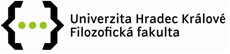 Návrh na zapojení studentské vědecké sílyPracovištěJméno a příjmení studentaStudijní program a obor, forma studia, rok studiaAkademický pracovník, pod jehož vedením bude student pracovat, jeho podpis Specifikace činnosti studentaDoba zapojení studenta (1-4 měsíce)Datum a podpis vedoucího katedry/ředitele ústavuSouhlas proděkana (datum a podpis)